Presseinformation WKO - Saison 2021/22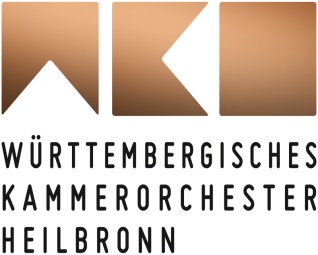 Fokus Cello10. Heilbronner KonzertExtreme Gegensätze und der Weg zur ReifeHeilbronn, 09.06.2022Mit der US-Amerikanerin Alisa Weilerstein begrüßt das Württembergische Kammerorchester Heilbronn eine weltweit gefeierte Cellistin, die u.a. im Weißen Haus schon auftrat. Weilerstein, deren Spiel die Financial Times als „traumhaft, fließend und leidenschaftlich“ bezeichnete, spielt erstmals am Mittwoch, dem 22. Juni 2022, um 19.30 Uhr in der Heilbronner Harmonie erstmals mit dem WKO zusammen. Auf zwei völlig unterschiedliche Cellokonzerte, deren Solopart sie übernimmt, folgt als Kontrast eine Brahmsbearbeitung von WKO-Cellist Georg Oyen. Die musikalische Leitung hat Chefdirigent Case Scaglione inne.Zum Konzertprogramm Mittwoch, 22.06.202219.30 Uhr, Theodor-Heuss-Saal, Harmonie Heilbronn
18.45 Uhr KonzerteinführungProgrammGyörgy Ligeti
Konzert für Violoncello und Orchester

Joseph Haydn
Konzert für Violoncello und Orchester C-Dur Hob. VIIb:1

Johannes Brahms 
Streichersinfonie F-Dur op. 88
(Bearbeitung des Streichquintetts Nr. 1 durch Georg Oyen)Alisa Weilerstein Violoncello 
Case Scaglione Leitung
Württembergisches Kammerorchester HeilbronnBitte beachten Sie die aktuelle Verordnung 
des Landes Baden-Württemberg zu Konzertbesuchen:www.baden-wuerttemberg.de/de/service/aktuelle-infos-zu-corona/aktuelle-corona-verordnung-des-landes-baden-wuerttemberg/Beim Besuch der Harmonie empfehlen wir das Tragen 
einer FFP2-Maske oder einer medizinischen Maske.Tickets erhalten Sie unter:www.wko-heilbronn.dewww.reservix.deBiografie Alisa Weilerstein 
„Weilerstein ist eine junge Cellistin, deren von Emotionen widerhallende Darbietungen sowohl historischer als auch zeitgenössischer Musik ihr internationale Anerkennung einbrachten, eine vollendete Interpretin, die technische Präzision mit leidenschaftlicher Musikalität verbindet.” So urteilte die MacArthur Foundation, als sie der amerikanischen Cellistin Alisa Weilerstein 2011 eine MacArthur Fellowship verlieh. In den letzten Jahren spielte Weilerstein die Cellokonzerte von Edward Elgar und Elliott Carter mit Daniel Barenboim und der Staatskapelle Berlin ein. Die CD wurde von BBC Music zur “Recording of the Year 2013” (Einspielung des Jahres 2013) ernannt, und die Cellistin zierte das Titelblatt der Ausgabe von Mai 2014. Zu den Meilensteinen in Weilersteins Karriere gehören eine emotional aufgewühlte Wiedergabe des Elgar-Konzerts mit den Berliner Philharmonikern und Barenboim in Oxford, England, und ein Auftritt im Weißen Haus für Barack und Michelle Obama. Als eifrige Vorkämpferin zeitgenössischer Musik hat sie bei mehreren Projekten von Osvaldo Golijov und Matthias Pintscher mitgewirkt und Werke von Lera Auerbach und Joseph Hallman uraufgeführt. Weilerstein, zu deren Auszeichnungen der Martin E. Segal Prize des New Yorker Lincoln Centers (2008) und der Leonard Bernstein Award (2006) gehören, ist Absolventin des Cleveland Institute of Music und der Columbia University in New York. Alisa Weilersteins ausführliche Biografie (auf englisch) finden Sie hier:www.emmanueltjeknavorian.com/biographie